ALLEGATO A Fondi di proprietà del Comune di Lierna oggetto di affittanzaFABBRICATI ALPEGGIOTutte le strutture d’alpe in particolare:fabbricato alpeggiatorestallafienile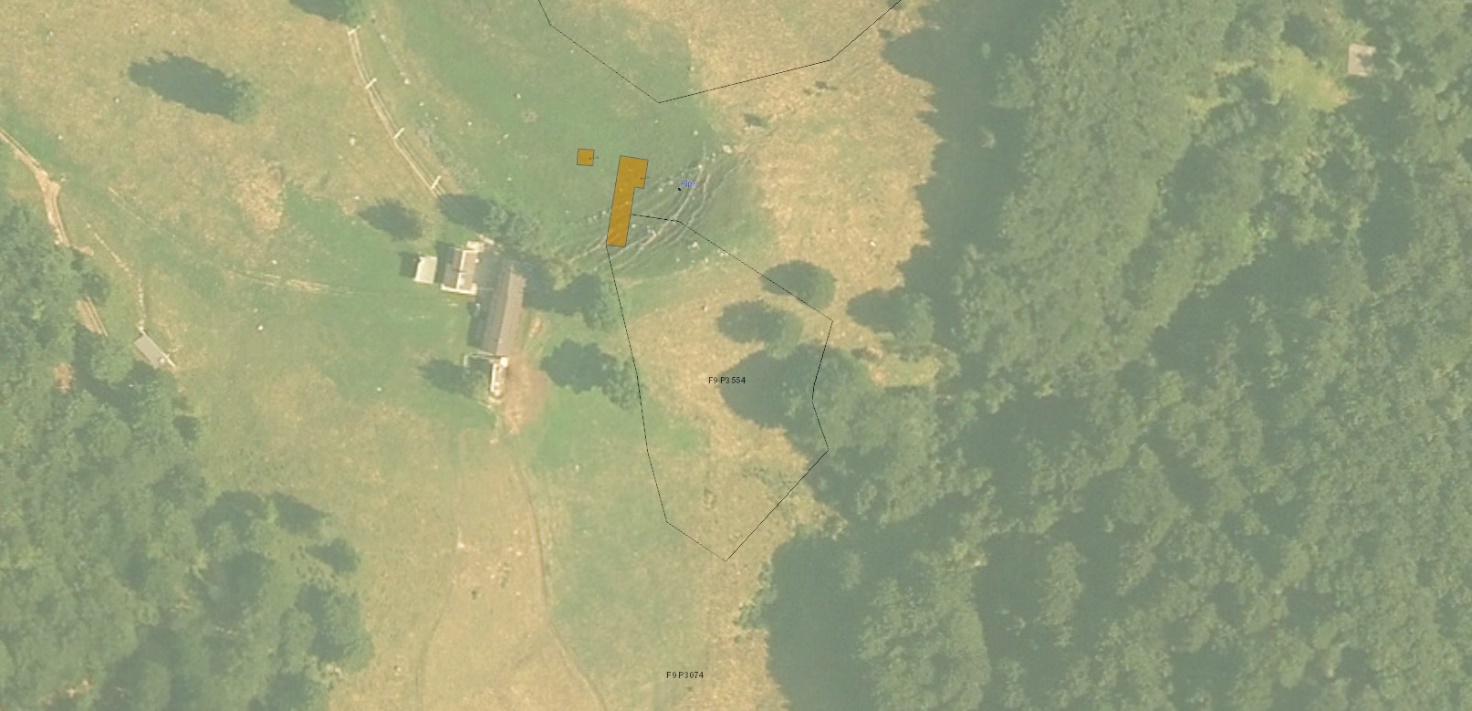 TERRENI ALPEGGIOcensuario di Lierna  Indicativamente la superficie è riportata nella seguente cartografia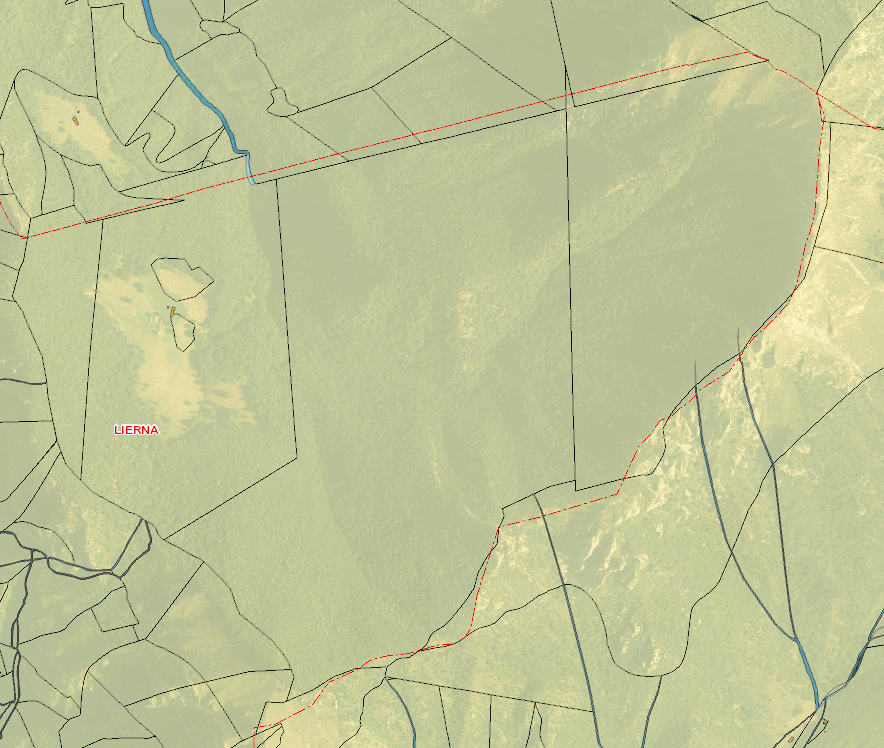 mappaleSuperf (ha)35540.41.0035551.17.203074 (porzione)10.00.003415 (porzione)11.00.00Totale 22.58.20